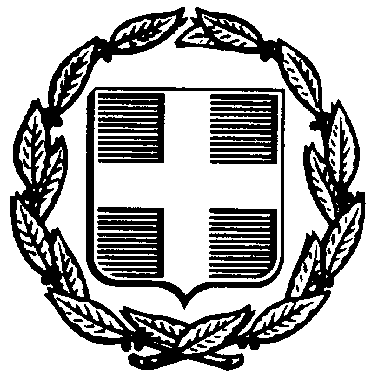 ΕΛΛΗΝΙΚΗ ΔΗΜΟΚΡΑΤΙΑ                                               ΗΜΕΡ.: 05/10/2021ΠΑΓΚΟΣΜΙΟ ΠΟΛΙΤΙΣΤΙΚΟ                                             ΑΡ.ΠΡΩΤ.: 625ΙΔΡΥΜΑ ΕΛΛΗΝΙΣΜΟΥ ΤΗΣ                                             ΔΙΑΣΠΟΡΑΣ  ΔΗΜΟΥ  	N.ΦΙΛΑΔΕΛΦΕΙΑΣ-N.ΧΑΛΚΗΔΟΝAΣ ΑΤΤΙΚΗΣ               "ΑΝΔΡΕΑΣ ΠΑΠΑΝΔΡΕΟΥ"	ΑΝΑΡΤΗΤEA ΣΤΟ ΠΡΟΓΡΑΜΜΑ «ΔΙΑΥΓΕΙΑ» ΚΑΙ ΣΤΗΝ «ΕΦΗΜΕΡΙΔΑ ΤΗΣ ΥΠΗΡΕΣΙΑΣ» ΣΤΗΝ ΙΣΤΟΣΕΛΙΔΑ ΤΟΥ ΠΠΙΕΔΑΡ. ΠΡΑΚΤΙΚΟΥ:  10/2021	                                     ΑΡ. ΑΠΟΦΑΣΗΣ:  28/2021                                                      ΘΕΜΑ: «6η Αναμόρφωση Προϋπολογισμού ΠΠΙΕΔ έτους 2021»                                                        Σήμερα στις 01/10/2021 ημέρα Παρασκευή και ώρα 09.00, συνήλθε το  Διοικητικό Συμβούλιο του Π.Π.Ι.Ε.Δ. Δήμου Ν.Φ.–Ν.X. σε τακτική συνεδρίαση ύστερα από την υπ΄ αριθμ. πρωτ. 597/2021 πρόσκληση του κ. Προέδρου που δόθηκε σε όλα τα μέλη σύμφωνα με το άρθρο 67 του Ν. 3852/10, για λήψη απόφασης στα παρακάτω θέματα της ημερησίας διάταξης.	Επίσης, έχοντας υπόψη τα άρθ. 234 & 240 του Ν. 3463/06 και το άρθ. 67, παρ. 5 του Ν. 3852/10, όπως συμπληρώθηκε με το άρθ. 184, παρ. 1 του Ν. 4635/19, η συνεδρίαση του Δ.Σ. του ΠΠΙΕΔ πραγματοποιήθηκε δια περιφοράς.	Διαπιστώθηκε η νόμιμη απαρτία, καθώς παρευρέθησαν επτά από τα έντεκα μέλη. (Το Δ.Σ. είναι ενδεκαμελές συμπεριλαμβανομένου ενός εκπροσώπου των εργαζομένων του Ιδρύματος). Τα πρακτικά κατέγραψε η πρακτικογράφος του Δ.Σ., Λευκοθέα Στεργίου, κλάδου ΠΕ Διοικητικού, βαθμού Α'.ΘΕΜΑ 1ο 	Ο Αντιπρόεδρος του Δ.Σ. αναφερόμενος στο 1ο θέμα της ημερήσιας διάταξης, ενημέρωσε τα μέλη του Δ.Σ. ότι κρίνεται απαραίτητη η 6η αναμόρφωση του προϋπολογισμού ΠΠΙΕΔ έτους 2021, αναφορικά 1α) με νέα εισαγωγή συγκεκριμένου Κ.Α. των εσόδων (02.00.1211.001), ο οποίος αφορά στην επιχορήγηση των 10.000,00 € που θα πιστωθούν στο ΠΠΙΕΔ από το ΥΠΠΟΑ για την ψηφιοποίηση του Μουσείου & 1β) στην αύξηση του ποσού για την είσπραξη φόρου προμηθευτών κ.λπ. προκειμένου να επαρκέσει έως το τέλος του χρόνου και 2α) τον αντίστοιχο Κ.Α. των εξόδων, από τον οποίο θα χρεωθεί το ποσό της επιχορήγησης και 2β) την αύξηση του ποσού για την αντίστοιχη απόδοση φόρου προμηθευτών κ.λπ., προκειμένου να επαρκέσει έως το τέλος του χρόνου. Η 6η αναμόρφωση προϋπολογισμού ΠΠΙΕΔ 2021, έχει ως εξής: ΩΣ ΠΡΟΣ ΤΑ ΕΣΟΔΑ: ΑΥΞΑΝΟΥΜΕ ΤΟ ΠΟΣΟ ΣΤΟΥΣ ΠΑΡΑΚΑΤΩ Κ.Α.ΣΥΝΟΛΟ ΑΥΞΗΣΗΣ: 11.000,00 €ΩΣ ΠΡΟΣ ΤΑ ΕΞΟΔΑ: ΑΥΞΑΝΟΥΜΕ ΤΟ ΠΟΣΟ ΣΤΟΥΣ ΠΑΡΑΚΑΤΩ Κ.Α.ΠΟΣΟ ΑΥΞΗΣΗΣ: 11.000,00Μετά τα παραπάνω ο προϋπολογισμός διαμορφώνεται ως εξής: Μετά το τέλος της εισήγησης και της διαλογικής συζήτησης που ακολούθησε, ο κ. Αντιπρόεδρος κάλεσε το Δ.Σ. να αποφασίσει σχετικά.Το Διοικητικό Συμβούλιο αφού μελέτησε προσεκτικά  τα παραπάνω:ΑΠΟΦΑΣΙΖΕΙ ΚΑΤΑ ΠΛΕΙΟΨΗΦΙΑ(Κατά τάχθηκε ο κ. Π. Γρετζελιάς ως προς το πρώτο σκέλος της αναμόρφωσης των εξόδων που αφορά στην αύξηση ποσού στον κωδικό 00.6142.004 «Αμοιβές τρίτων για ψηφιοποίηση Μουσείου»)Εγκρίνει την προαναφερόμενη 6η αναμόρφωση του προϋπολογισμού ΠΠΙΕΔ οικ. έτους 2021 όπως αναφέρεται στο σκεπτικό της παρούσης, με την οποία ο προϋπολογισμός παρουσιάζει: Η απόφαση αυτή πήρε α/α 28/2021.Αφού αναγνώσθηκε το πρακτικό αυτό, υπογράφεται ως ακολούθως.       Ο ΑΝΤΙΠΡΟΕΔΡΟΣ  ΤΟΥ Π.Π.Ι.Ε.Δ.                                                 ΤΑ ΜΕΛΗ              "ΑΝΔΡΕΑΣ ΠΑΠΑΝΔΡΕΟΥ"                ΧΡΗΣΤΟΣ ΚΟΠΕΛΟΥΣΟΣΠΑΡΟΝΤΕΣΑΠΟΝΤΕΣΧΡΗΣΤΟΣ ΚΟΠΕΛΟΥΣΟΣΙΩΑΝΝΗΣ ΒΟΥΡΟΣΚΩΝΣΤΑΝΤΙΝΟΣ ΜΠΙΓΑΛΗΣΠΑΡΑΣΚΕΥΗ ΑΓΑΠΗΤΟΥΕΙΡΗΝΗ ΖΑΛΜΑΛΥΔΙΑ ΒΕΝΤΗΡΗ	ΙΩΑΝΝΗΣ ΑΝΤΩΝΟΠΟΥΛΟΣΜΑΡΙΑ ΕΛΕΝΗ ΚΑΡΑΚΟΥΛΗΠΑΝΤΕΛΗΣ ΓΡΕΤΖΕΛΙΑΣΕΥΤΥΧΙΑ ΠΑΠΑΛΟΥΚΑΑΙΚΑΤΕΡΙΝΗ ΚΑΡΑΓΕΩΡΓΟΥΚ.Α.ΟΝΟΜΑΣΙΑΑΡΧΙΚΗ ΠΙΣΤΩΣΗΔΙΑΜΟΡΦΩΜΕΝΗ ΠΙΣΤΩΣΗΠΟΣΟ ΑΥΞΗΣΗΣΤΕΛΙΚΟ ΣΥΝΟΛΟ06.00.1211.001Επιχορηγήσεις διάφορες0,00 €0,00 €10.000,00 €10.000,00 €06.00.4123.001Είσπραξη φόρου προμηθευτών, εργολάβων, κ,λπ.3.000,00 €1.000,00 € 4.000,00 €Κ.Α.ΟΝΟΜΑΣΙΑΑΡΧΙΚΗ ΠΙΣΤΩΣΗΔΙΑΜΟΡΦΩΜΕΝΗ ΠΙΣΤΩΣΗΠΟΣΟ ΑΥΞΗΣΗΣΤΕΛΙΚΟ ΣΥΝΟΛΟ02.00.6142.004Αμοιβές τρίτων για ψηφιοποίηση Μουσείου500,00 €10.000,00 €10.000,00 €20.000,00€02.008223.001Απόδοση κρατήσεων προμηθευτών, εργολάβων, κ.λπ.3.000,00 €1.000,00 €4.000,00 €ΣΥΝΟΛΟ ΕΣΟΔΩΝ 315.755,40 €ΣΥΝΟΛΟ ΕΞΟΔΩΝ 309.232,29 €ΑΠΟΘΕΜΑΤΙΚΟ    6.523,11 €ΣΥΝΟΛΟ ΕΣΟΔΩΝ 315.755,40 €ΣΥΝΟΛΟ ΕΞΟΔΩΝ 309.232,29 €ΑΠΟΘΕΜΑΤΙΚΟ    6.523,11 €